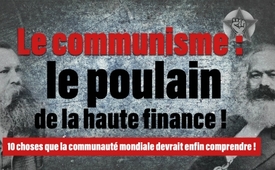 Le communisme : le poulain de la haute finance ! 10 choses que la communauté mondiale devrait enfin comprendre !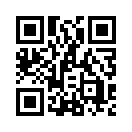 Tant les communistes que les non-communistes devraient enfin comprendre que le communisme est le poulain de la haute finance. Le communisme a été produit comme une pure invention de la haute finance.1.  Tant les communistes que les non-communistes devraient enfin comprendre que le communisme est le poulain de la haute finance. Le communisme a été produit comme une pure invention de la haute finance. Il n'est rien d'autre que son instrument de frappe stratégique, avec lequel elle écrase son principal adversaire, la classe moyenne féodale. Les communistes de bonne foi, c'est-à-dire la classe paysanne esclave de la haute finance, accomplit sans le savoir la guerre d'anéantissement de celle-ci. Tout comme les chrétiens sincères ont toujours servi sans le savoir certains seigneurs de pouvoir et seigneurs d'église avides, les communistes sincères ont depuis toujours servi le capitalisme d'Etat pur ou bien certains capitalistes d'Etat ! Tant les chrétiens de bonne foi que les communistes de bonne foi ont donc toujours été utilisés comme victimes et en même temps auteurs et ce, sans le savoir.

2. Tant les défenseurs des droits de l’homme que ceux qui ne le sont pas, doivent enfin comprendre que les droits de l’homme les plus acclamés ne servent qu'à la rééducation stratégique de l'humanité et à son asservissement sous le diktat d'une élite de la haute finance. Au nom des droits de l'homme et de la justice sociale, elle veut dominer sur la classe ouvrière sans défense, qui à la fin sera la seule restante. Communistes ! Ne laissez plus ces stratèges mondiaux vous instrumentaliser et vous monter contre la classe moyenne et la religion. Au lieu de cela, alliez-vous avec celles-là contre les véritables agresseurs et les ennemis de l’homme ! Ne continuez pas à dire avec Mordechai Levi : « Tout ce qui est à toi est aussi à moi ». Dites avec les vraies religions : « Tout ce qui est à moi est aussi à toi ! » 

3. La population mondiale devrait enfin comprendre que l’éducation politique forcée actuelle est exactement conforme aux 5 exigences les plus essentielles du manifeste communiste. Ce manifeste communiste a été créé par les grands prêtres d'une nouvelle religion de l'argent : Mordechai Marx Levi – alias Karl Marx – et Friedrich Engels. Cette religion de l'argent est incarnée dans le capitalisme d'Etat. Voici en résumé les cinq revendications les plus centrales du manifeste communiste de Karl Marx et Friedrich Engels :

Abolition de la propriété privée, y compris tous les moyens de production
Abolition de la famille, le but étant que l'éducation sociale remplace l'éducation parentale et à la maison
Abolition des nationalités en faveur de l'internationalisme
Abolition de la religion et de la morale
Abolition de toute monarchie au nom de la démocratie

 
4. La population mondiale trompée devrait enfin comprendre que le cri pour la démocratie a été l’appât principal du capitalisme d'Etat camouflé en communisme dès le début. Lors de sa Révolution française, la haute finance franc-maçonnique avait déjà utilisé ce cri pour la démocratie comme un appel idéologique à la bataille. Tout le concept communiste de la haute finance n'est donc rien d’autre qu'un programme stratégique visant à abolir tous les structures sociales et toutes les structures de pouvoir éprouvés.

5. Le manifeste communiste vise à l’abolition de toute propriété privée au nom de la privatisation.

6. Le manifeste communiste vise à l’abolition de tous les droits nationaux au nom de la démocratie.

7. Le manifeste communiste vise à abolir la famille, et bien d'autres choses, au nom de la protection de la famille et de l'enfance.

8. En résumé, une société secrète, c'est-à-dire une secte luciférienne qui opère sournoisement depuis plus de 100 ans, poursuit le but d’un gouvernement mondial unique, d’une religion mondiale unique et d’une morale, et ce d'une manière audacieuse au nom de « liberté-égalité-fraternité ». 

9. Si la communauté mondiale, avec les communistes sincères, veut continuer à tolérer la socialisation de ses propriétés, terres, biens et moyens de production à travers ce système troyen de la haute finance, eh bien, qu’elle continue à laisser faire cela en toute impunité. 

Si la communauté mondiale, avec les communistes sincères, veut continuer à servir ces stratèges mondiaux et à payer les conséquences de l’éducation dans leurs pays par la dissolution de la famille traditionnelle et des sexes, eh bien, qu’elle continue à lutter contre des partis innocents plutôt que contre les véritables auteurs de la division. 

Si la communauté mondiale veut continuer à tolérer la dissolution de sa propre souveraineté, eh bien, qu’elle continue à accepter ses traîtres au pays et à l'État, c'est-à-dire les conspirateurs de la haute finance, ainsi que leurs vassaux aveugles et furieux. 

Si la communauté mondiale veut continuer à remplacer la destruction de toute foi en Dieu et de toute morale par une religion, une morale et une éthique imposées par l'Etat, eh bien, qu’elle continue à être pillée par les révolutionnaires communistes hautement capitalistes. 

 10. En bref : Si la communauté mondiale veut échanger toute autarcie contre le gouvernement unique mondial d'une secte de la haute finance camouflée en communisme, eh bien, qu’elle continue à se laisser voler le reste de liberté et de gestion autonome par cette société secrète esclavagiste, insidieuse et sournoise.de is.Sources:Brochure : « Demokratie – das freimaurerische Programm des Kommunismus » (« Démocratie – le programme maçonnique du communisme. ») de Hans-Jürgen Böhm (D)Cela pourrait aussi vous intéresser:#Communisme - www.kla.tv/Communisme

#KarlMarx-fr - www.kla.tv/KarlMarx-frKla.TV – Des nouvelles alternatives... libres – indépendantes – non censurées...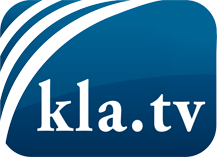 ce que les médias ne devraient pas dissimuler...peu entendu, du peuple pour le peuple...des informations régulières sur www.kla.tv/frÇa vaut la peine de rester avec nous! Vous pouvez vous abonner gratuitement à notre newsletter: www.kla.tv/abo-frAvis de sécurité:Les contre voix sont malheureusement de plus en plus censurées et réprimées. Tant que nous ne nous orientons pas en fonction des intérêts et des idéologies de la système presse, nous devons toujours nous attendre à ce que des prétextes soient recherchés pour bloquer ou supprimer Kla.TV.Alors mettez-vous dès aujourd’hui en réseau en dehors d’internet!
Cliquez ici: www.kla.tv/vernetzung&lang=frLicence:    Licence Creative Commons avec attribution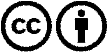 Il est permis de diffuser et d’utiliser notre matériel avec l’attribution! Toutefois, le matériel ne peut pas être utilisé hors contexte.
Cependant pour les institutions financées avec la redevance audio-visuelle, ceci n’est autorisé qu’avec notre accord. Des infractions peuvent entraîner des poursuites.